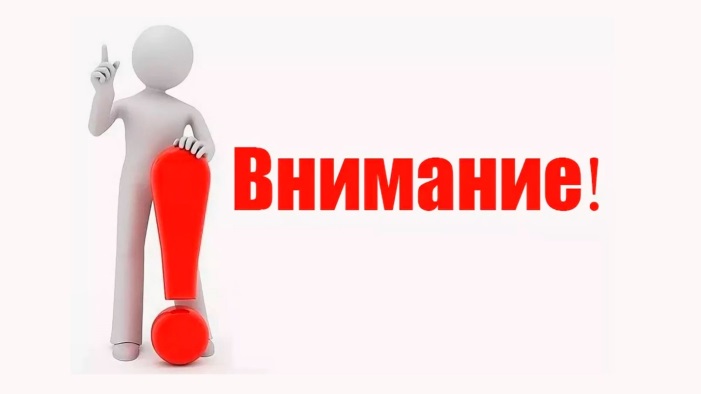 Управление социальной защиты населения напоминает                        о необходимости продления мер социальной поддержки семьям, имеющим детей, требующих ежегодного продления. Беззаявительно меры социальной поддержки были продлены до 28 февраля 2021 года включительно.Гражданам, не подтвердившим право на  меры социальной поддержки, в том числе предоставление бесплатного питания школьникам, необходимо обратиться за продлением.Детям из многодетных семей бесплатное питание предоставляется без учета дохода семьи, после предоставления заявления и справки       с места учебыПеречень документов необходимых для назначения можно посмотреть на сайте учреждения в разделе «Памятки» п. 1.13 Документы можно подать:1)Портал государственных услуг РФ    https://www.gosuslugi.ru/;2)  МФЦ, предварительно записавшись по тел. 8-800-1000-447;  3) направить через организации почтовой связи;4) социальные участковые службы МО Усольского района, для жителей  Усольского района;5)  управление социальной защиты по предварительной записи на сайте учреждения http://usolieuszn.ucoz.ru/    или по телефонам:          8(395)43-6-75-86                                           8(983) 401-24-78                                           8(983) 247-10-94                                           8(950) 147-51-23 